Monday 30th of March 2020Morning guys,This is your plan of work for today. Try your best to get through it but remember you’re under no pressure to get this all finished.I will upload a daily plan to make things easier for you but again I’m leaving more than enough work. Just try your best.I hope you’re all enjoying the weather, make sure and get some fresh air today.Mr CulbertEnglishExercise Your English pg 50 and 51 (they are on this document…see below)Reading 30 mins from your collection of booksMathsOperation Maths pg 112 and 113 (see below)Mental Maths  Week 33 Monday TestGaeilge Beal Beo (see below)PEGo for a walk or a run today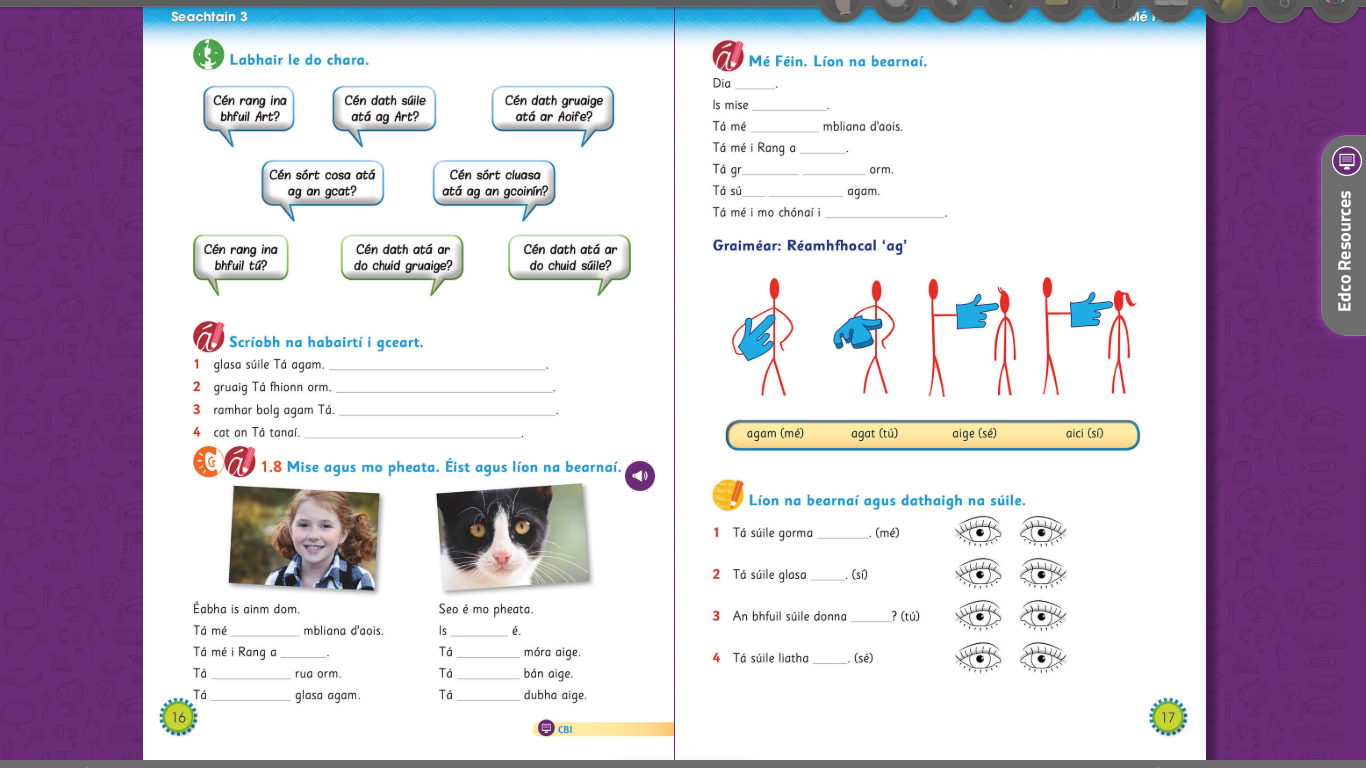 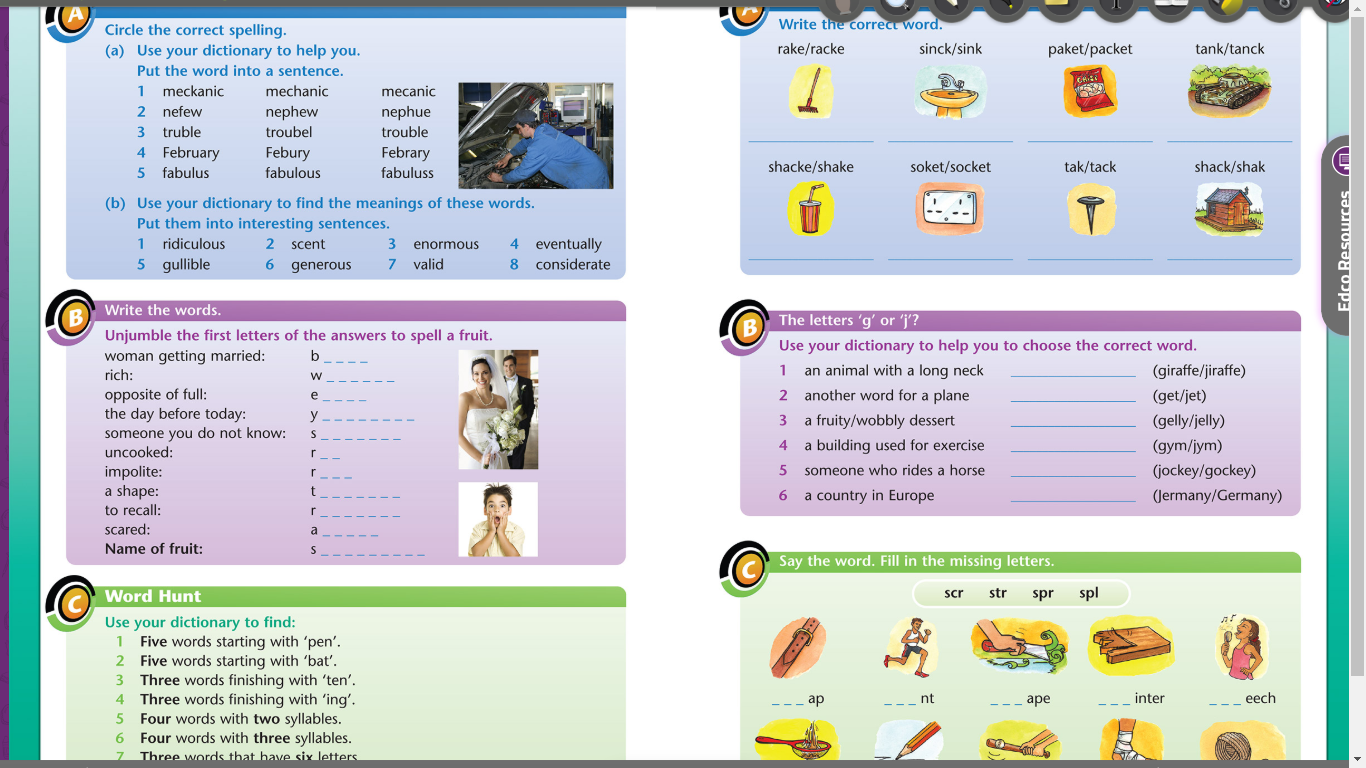 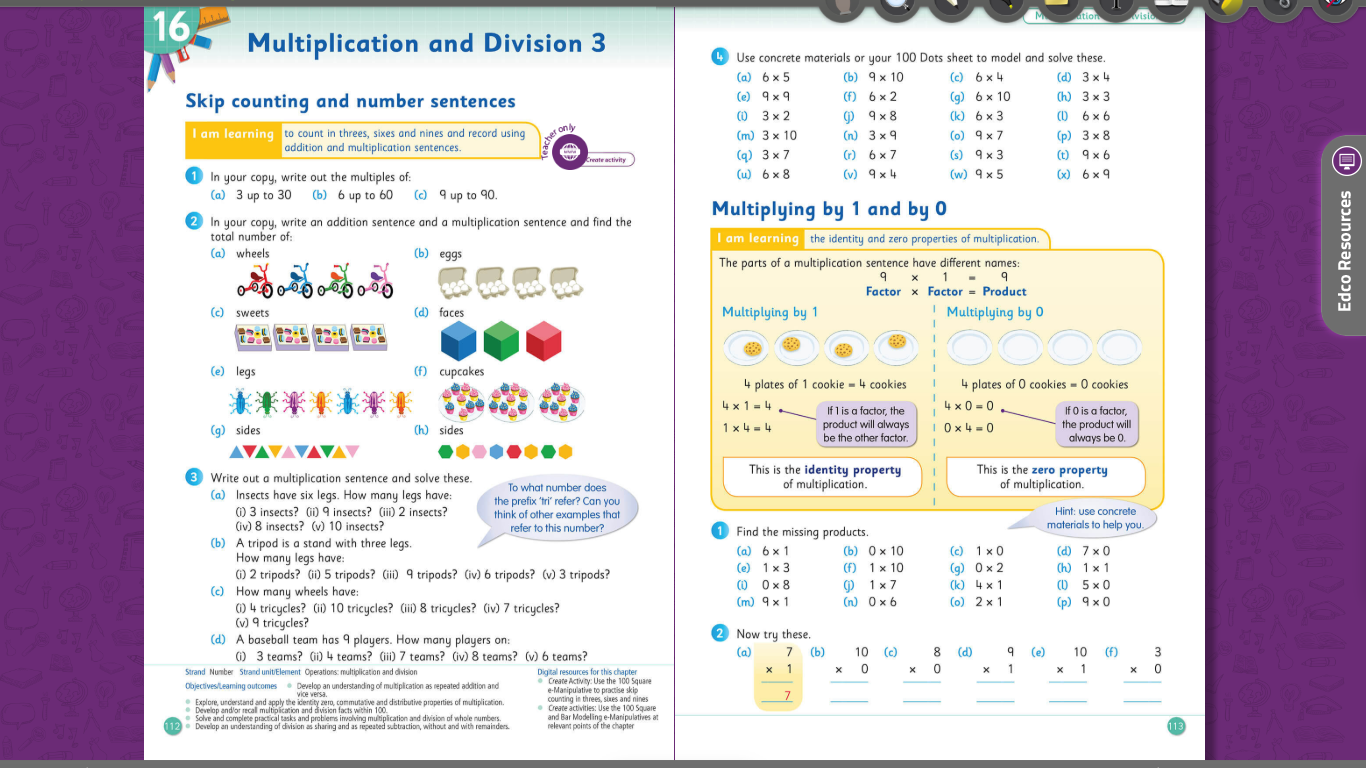 